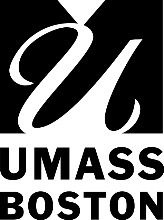 Campus Center & Event Services Workstation/Physical Space Key Request FormOFFICE USE ONLY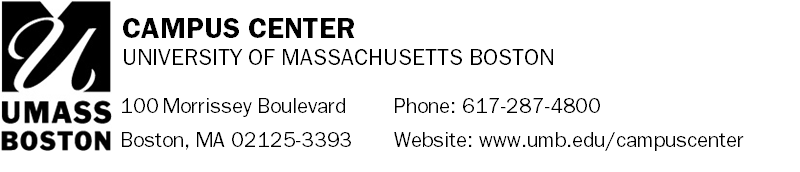 Signature of CC Personnel Issue Key(s):						    Date: Notes:General Information:General Information:Today’s Date:      Department Name:      Requestor’s Name:      Phone Number:      Email Address:      UMass Boston ID:      Campus Center location:Campus Center location:Floor #:      Room/Cubicle #:      Type of Key Requested: Type of Key Requested: Type of Key Requested: Type of Key Requested: Type of Key Requested: Type of Key Requested: Workstation KeysIncludes desks, cabinets and overhead bins. Please note workstation keys are non-transferable and must be returned to the Campus Center & Event Services department by a transferring or exiting employee. Workstation KeysIncludes desks, cabinets and overhead bins. Please note workstation keys are non-transferable and must be returned to the Campus Center & Event Services department by a transferring or exiting employee. Workstation KeysIncludes desks, cabinets and overhead bins. Please note workstation keys are non-transferable and must be returned to the Campus Center & Event Services department by a transferring or exiting employee. Workstation KeysIncludes desks, cabinets and overhead bins. Please note workstation keys are non-transferable and must be returned to the Campus Center & Event Services department by a transferring or exiting employee. Workstation KeysIncludes desks, cabinets and overhead bins. Please note workstation keys are non-transferable and must be returned to the Campus Center & Event Services department by a transferring or exiting employee. Workstation KeysIncludes desks, cabinets and overhead bins. Please note workstation keys are non-transferable and must be returned to the Campus Center & Event Services department by a transferring or exiting employee. New   Lost  Damaged  Dept./Location Change   Key # (Ex: K###):      Key # (Ex: K###):      Key # (Ex: K###):      Key # (Ex: K###):      Physical Space Keys Please note the Campus Center will complete a Key Request Form through the Facilities Department on your behalf. The physical space keys are managed by the Facilities Department and must be picked up and returned to the Facilities Service Center located in the Service and Supply Building, Upper Level, Room 001.Physical Space Keys Please note the Campus Center will complete a Key Request Form through the Facilities Department on your behalf. The physical space keys are managed by the Facilities Department and must be picked up and returned to the Facilities Service Center located in the Service and Supply Building, Upper Level, Room 001.Physical Space Keys Please note the Campus Center will complete a Key Request Form through the Facilities Department on your behalf. The physical space keys are managed by the Facilities Department and must be picked up and returned to the Facilities Service Center located in the Service and Supply Building, Upper Level, Room 001.Physical Space Keys Please note the Campus Center will complete a Key Request Form through the Facilities Department on your behalf. The physical space keys are managed by the Facilities Department and must be picked up and returned to the Facilities Service Center located in the Service and Supply Building, Upper Level, Room 001.Physical Space Keys Please note the Campus Center will complete a Key Request Form through the Facilities Department on your behalf. The physical space keys are managed by the Facilities Department and must be picked up and returned to the Facilities Service Center located in the Service and Supply Building, Upper Level, Room 001.Physical Space Keys Please note the Campus Center will complete a Key Request Form through the Facilities Department on your behalf. The physical space keys are managed by the Facilities Department and must be picked up and returned to the Facilities Service Center located in the Service and Supply Building, Upper Level, Room 001.New   Lost  Damaged  Dept./Location Change   Floor and Room Number:      Floor and Room Number:      Floor and Room Number:      Floor and Room Number:      Department Head or Office of Student Life Authorization:Department Head or Office of Student Life Authorization:Department Head or Office of Student Life Authorization:By signing below, I authorize this individual to receive keys to a Campus Center workstation or physical space.By signing below, I authorize this individual to receive keys to a Campus Center workstation or physical space.By signing below, I authorize this individual to receive keys to a Campus Center workstation or physical space.Name (Print):      Signature:Date: